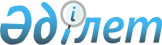 Маңғыстау облысы бойынша 2022 жылға арналған жер үстi көздерiндегі су ресурстарын пайдаланғаны үшін төлемақы ставкаларын бекіту туралыМаңғыстау облыстық мәслихатының 2022 жылғы 24 тамыздағы № 13/154 шешімі. Қазақстан Республикасының Әділет министрлігінде 2022 жылғы 7 қыркүйекте № 29460 болып тіркелді
      Қазақстан Республикасы Су Кодексінің 38-бабының 5) тармақшасына сәйкес Маңғыстау облыстық мәслихаты ШЕШТІ:
      1. Осы шешімнің қосымшасына сәйкес Маңғыстау облысы бойынша 2022 жылға арналған жер үстi көздерiндегі су ресурстарын пайдаланғаны үшін төлемақы ставкалары бекітілсін.
      2. Осы шешім оның алғашқы ресми жарияланған күнінен кейін күнтізбелік он күн өткен соң қолданысқа енгізіледі. Маңғыстау облысы бойынша 2022 жылға арналған жер үстi көздерiндегі су ресурстарын пайдаланғаны үшін төлемақы ставкалары
					© 2012. Қазақстан Республикасы Әділет министрлігінің «Қазақстан Республикасының Заңнама және құқықтық ақпарат институты» ШЖҚ РМК
				
      Маңғыстау  облыстық мәслихатының хатшысы 

Н. Тумышев
Маңғыстау облыстық мәслихатыныңшешіміне қосымша2022 жылғы 24 тамыздағы№ 13/154
№
Арнаулы су пайдалану түрлері
Өлшем бірлігі
Мөлшерлемелер (теңге)
1
2
3
4
1
Тұрғын-үй пайдалану және коммуналдық қызметтер
1000 текше метр
61,31
2
Өнеркәсіп жылу энергетикасын қоса есептегенде
1000 текше метр
237,32
3
Ауыл шаруашылығы
1000 текше метр
66,82
4
Су көздерінен су алуды жүзеге асыратын тоған шаруашылықтары
1000 текше метр
64,51
5
Су көлігі
1000 текше метр
35,06